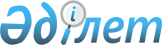 О признании утратившим силу постановления акимата города Арыс от 15 декабря 2016 года за № 370 "Об определении специально отведенных мест для выездной торговли на территории города Арыс"Постановление акимата города Арыс Южно-Казахстанской области от 29 мая 2017 года № 250. Зарегистрировано Департаментом юстиции Южно-Казахстанской области 2 июня 2017 года № 4115
      В соответствии с пунктом 8 статьи 37 Закона Республики Казахстан от 23 января 2001 года "О местном государственном управлении и самоуправлении в Республике Казахстан", акимат города Арыс ПОСТАНОВЛЯЕТ:
      1. Признать утратившим силу постановление акимата города Арыс от 15 декабря 2016 года № 370 "Об определении специально отведенных мест для выездной торговли на территории города Арыс" (зарегистрировано в Реестре государственной регистрации нормативных правовых актов за № 3949, опубликовано 10 января 2017 года в газете "Арыс ақиқаты").
      2. Государственному учреждению "Аппарат акима" города Арыс в порядке, установленном законодательными актами Републики Казахстан обеспечить:
      1) направление настоящего постановления на официальное опубликование в периодических печатных изданиях, распространяемых на территории города Арыс, а также в Республиканский центр правовой информации для включения в эталонный контрольный банк нормативных правовых актов Республики Казахстан;
      2) обеспечить размещение настоящего постановления на интернет-ресурсе акимата города Арыс.
      3. Настоящее постановление вводится в действие по истечении десяти календарных дней после дня его первого официального опубликования.
      4. Контроль за исполнением настоящего постановления возложить на заместителя акима города С.Дарибай.
					© 2012. РГП на ПХВ «Институт законодательства и правовой информации Республики Казахстан» Министерства юстиции Республики Казахстан
				
      Аким города

М.Кадырбек
